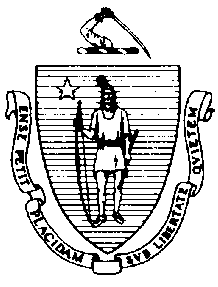 The Executive Office of Health and Human ServicesDepartment of Public HealthBureau of Environmental HealthCommunity Sanitation Program67 Forest Street, Suite # 100Marlborough, MA 01752Phone: 617-695-7414January 30, 2020Peter J. Koutoujian, SheriffMiddlesex County Sheriff’s Office400 Mystic AvenueMedford, MA 02155		(electronic copy)Re: Facility Inspection – Middlesex County Jail and House of Corrections, BillericaDear Sheriff Koutoujian:In accordance with M.G.L. c. 111, §§ 5, 20, and 21, as well as Massachusetts Department of Public Health (Department) Regulations 105 CMR 451.000: Minimum Health and Sanitation Standards and Inspection Procedures for Correctional Facilities; 105 CMR 480.000: Storage and Disposal of Infectious or Physically Dangerous Medical or Biological Waste (State Sanitary Code, Chapter VIII); 105 CMR 590.000: Minimum Sanitation Standards for Food Establishments (State Sanitary Code Chapter X); the 2013 Food Code; 105 CMR 500.000 Good Manufacturing Practices for Food; and 105 CMR 205.000 Minimum Standards Governing Medical Records and the Conduct of Physical Examinations in Correctional Facilities; the Department’s Community Sanitation Program (CSP) conducted an inspection of the Middlesex County Jail and House of Corrections on January 22, 23, and 24, 2020 accompanied by Captain William Buckley and Sergeant Shane Cassidy, Environmental Health and Safety Officers. Violations noted during the inspection are listed below including 89 repeat violations:Should you have any questions, please don’t hesitate to contact me.									Sincerely, 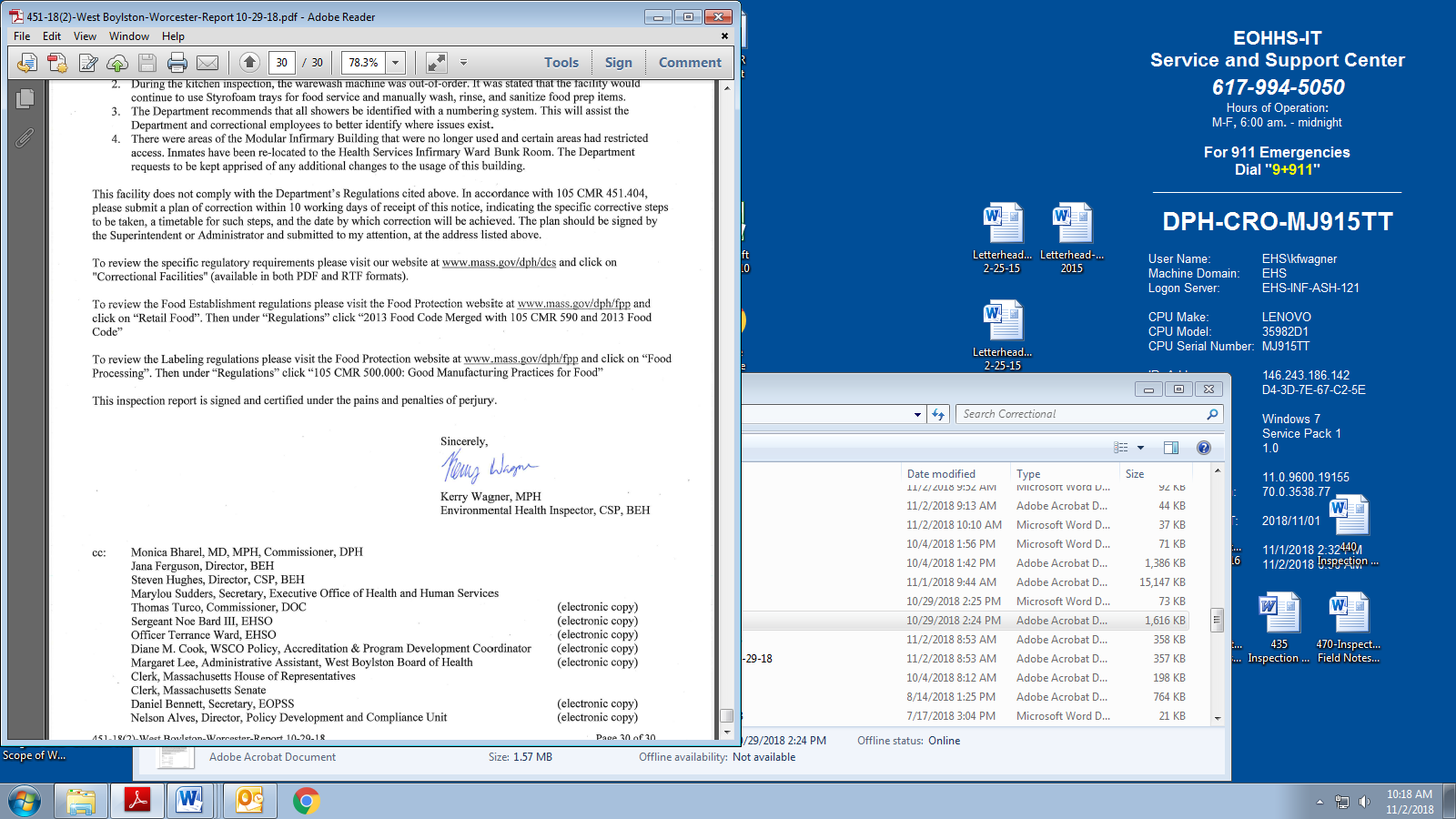 									Kerry Wagner, MPH									Environmental Health Inspector, CSP, BEHcc: 	Monica Bharel, MD, MPH, Commissioner, DPHJana Ferguson, Director, BEH	Steven Hughes, Director, CSP, BEHMarylou Sudders, Secretary, Executive Office of Health and Human Services 		(electronic copy)	Carol A. Mici, Commissioner, DOC   						(electronic copy)Thomas Turco, Secretary, EOPSS							(electronic copy)Timothy Gotovich, Acting Director, Policy Development and Compliance Unit 		(electronic copy)	Osvaldo Vidal, Superintendent							(electronic copy)	Captain William Buckley, EHSO							(electronic copy)Sergeant Shane Cassidy, EHSO							(electronic copy)Richard Berube, Director, Billerica Board of Health					(electronic copy)	Clerk, Massachusetts House of Representatives					(electronic copy)	Clerk, Massachusetts Senate							(electronic copy)HEALTH AND SAFETY VIOLATIONS(* indicates conditions documented on previous inspection reports)CHECKPOINT BUILDINGJanitor’s Closet105 CMR 451.353	Interior Maintenance: Wet mop stored in bucketBathrooms (2)105 CMR 451.124	Water Supply: No cold water supplied to handwash sink in right side bathroomControl Desk	No Violations NotedPODULAR BUILDINGLobbyNo Violations NotedWater FountainNo Violations NotedFemale Bathroom	No Violations NotedMale Bathroom	No Violations NotedJanitor’s ClosetNo Violations NotedAdministration WingFemale Bathroom	No Violations NotedMale Bathroom	No Violations NotedJanitor’s Closet105 CMR 451.353	Interior Maintenance: Wet mop stored in bucketKitchenette	No Violations NotedVisiting Area	No Violations NotedVisitor’s Side	No Violations NotedCentral Control	No Violations NotedBathroom105 CMR 451.123*	Maintenance: Floor dirtyAttorney Visit HallwayJanitor’s Closet	No Violations NotedMale Bathroom	No Violations NotedFemale Bathroom	No Violations NotedVisiting Control Room	No Violations NotedInmate Bathroom	No Violation NotedEvidence Room	Unable to Inspect – LockedVisiting Area – Inmate Side 	No Violations NotedEntrance Hallway for Pod A & BNurse’s Station105 CMR 451.126	Hot Water: Hot water temperature recorded at 950F at handwash sinkFemale Bathroom	No Violations NotedMale Bathroom	No Violations NotedJanitor’s Closet	No Violations NotedCaseworker’s Office	No Violations NotedPod ACommon Area	No Violations NotedStorage Cage (Barber Shop)	No Violations NotedJanitor’s Closet105 CMR 451.344	Illumination in Habitable Areas: Light not functioning properly, light out Pod Storage Room105 CMR 451.383(B)	Fire Safety System: Facility not in compliance with State Building Code provisions for fire safety, items stored within 18 inches of ceilingLower Level Shower Area # 1-5105 CMR 451.123*	Maintenance: Mold on ceiling outside shower # 5105 CMR 451.130	Plumbing: Plumbing not maintained in good repair, drain cover missing in shower # 3Lower Cells105 CMR 451.130	Plumbing: Plumbing not maintained in good repair, hot water continually running in     cell # 1-25105 CMR 451.130	Plumbing: Plumbing not maintained in good repair, handwash sink not draining properly in cell # 1-31105 CMR 451.353	Interior Maintenance: Floor paint damaged in cell # 1-23105 CMR 451.353	Interior Maintenance: Wall vent blocked in cell # 1-06Upper Level Shower Area # 6-10105 CMR 451.123*	Maintenance: Mold on ceiling outside shower # 6 105 CMR 451.130	Plumbing: Shower water temperature recorded at 900F in shower # 7Upper Cells105 CMR 451.130	Plumbing: Plumbing not maintained in good repair, handwash sink not draining properly in cell # 2-19Pod BCommon Area	No Violations NotedCounselor’s Office 	No Violations NotedStorage Cage (Barber Shop)105 CMR 451.130	Plumbing: Plumbing not maintained in good repair, 1 handwash sink out-of-orderJanitor’s Closet105 CMR 451.344	Illumination in Habitable Areas: Light not functioning properly, light outStorage Room (Small)	No Violations NotedClassroom/Storage Room (Large)105 CMR 451.344	Illumination in Habitable Areas: Light not functioning properly, light outLower Level Shower Area	105 CMR 451.123	Maintenance: Mold on ceiling outside shower # 1 and 2105 CMR 451.123	Maintenance: Soap scum on walls in shower # 1 and 4105 CMR 451.123	Maintenance: Soap scum on bench in shower # 1Lower Cells	105 CMR 451.353	Interior Maintenance: Floor dirty in cell # 1-21105 CMR 451.353	Interior Maintenance: Wall vent blocked in cell # 1-15Upper Level Shower Area	105 CMR 451.123	Maintenance: Ceiling paint damaged outside shower # 9Upper Cells105 CMR 451.353	Interior Maintenance: Wall vent blocked in cell # 2-26 and 2-27Entrance Hallway for Pod C & DNurse’s Station	No Violations NotedFemale Bathroom	No Violations NotedMale Bathroom	No Violations NotedOffice	No Violations NotedPod CCommon Area105 CMR 451.353*	Interior Maintenance: Floor paint damagedStorage Cage (Barber Shop)	No Violations NotedJanitor’s Closet	No Violations NotedPod Storage Room	No Violations NotedCounselor/Interview Office	No Violations NotedMulti-Purpose Room	No Violations NotedLower Level Shower Area	105 CMR 451.123*	Maintenance: Ceiling paint damaged around light fixture in shower # 2105 CMR 451.123*	Maintenance: Floor dirty outside shower # 5105 CMR 451.123	Maintenance: Soap scum on walls and bench in shower # 5105 CMR 451.123	Maintenance: Soap scum on floor and walls in shower # 1Lower Cells105 CMR 451.353	Interior Maintenance: Wall vent blocked in cell # 1-04, 1-08, 1-10, and 1-31Upper Level Shower Area 105 CMR 451.123*	Maintenance: Mold observed on ceiling outside shower # 6105 CMR 451.123	Maintenance: Soap scum on floor and walls in shower # 6105 CMR 451.123	Maintenance: Soap scum on floor in shower # 10105 CMR 451.123	Maintenance: Ceiling paint damaged around light fixture in shower # 8105 CMR 451.123	Maintenance: Handwash sink dirtyUpper Cells	105 CMR 451.130	Plumbing: Plumbing not maintained in good repair, cold water continually running in          cell # 2-13Pod DCommon Area	No Violations NotedStorage Cage (Barber Shop)	No Violations NotedJanitor’s Closet	No Violations NotedCounselor/Interview RoomUnable to Inspect – In UseMulti-Purpose Room	No Violations NotedPod Storage Room	No Violations NotedLower Level Shower Area	105 CMR 451.123*	Maintenance: Mold observed on ceiling and wall outside shower # 1105 CMR 451.123*	Maintenance: Soap scum on bench in shower # 1105 CMR 451.123	Maintenance: Ceiling vents dusty outside showersLower Cells105 CMR 451.130	Plumbing: Plumbing not maintained in good repair, hot water continually running in          cell # 1-22105 CMR 451.130	Plumbing: Plumbing not maintained in good repair, handwash sink not draining properly in cell # 1-24Upper Level Shower Area105 CMR 451.123*	Maintenance: Ceiling vents dusty outside showers 105 CMR 451.123	Maintenance: Soap scum on walls in shower # 3, 4, and 5Upper Cells105 CMR 451.353	Interior Maintenance: Wall vent blocked in cell # 2-15Pod FAdministration Area	No Violations NotedFemale Staff Bathroom	No Violations NotedJanitor’s Closet	No Violations NotedMale Staff Bathroom	No Violations NotedMedical OfficeUnable to Inspect – LockedBlockJanitor’s Closet	No Violations NotedStorage105 CMR 451.200	Food Storage, Preparation and Service: Food preparation not in compliance with                  105 CMR 590.000, interior of microwave oven dirty105 CMR 451.200	Food Storage, Preparation and Service: Food storage not in compliance with                  105 CMR 590.000, interior of freezer dirtyLower Showers		No Violations NotedLower Cells	No Violations NotedBarber Shop # 1-06	No Violations NotedMusic Room # 1-05	No Violations NotedLaundry Room # 1-04	No Violations NotedThe Club House # 1-03	No Violations NotedMeditation Room # 1-02	No Violations NotedLibrary # 1-01	No Violations NotedAssessment OfficeUnable to Inspect – In UseLibrary/Multi-Purpose Room	No Violations NotedCase Worker’s Office	No Violations NotedUpper Cells	No Violations NotedUpper Showers # 1-10		No Violations NotedCommon Area	No Violations NotedDorm # 3 and 4 LandingMale Bathroom	No Violations NotedFemale Bathroom				Unable to Inspect – LockedTrash Room 	No Violations NotedJanitor’s Closet	No Violations NotedStorage/Med Pass	No Violations NotedMedical Office 	No Violations NotedClassroom # 2	Unable to Inspect – In UseMulti-Purpose Hallway	No Violations NotedStorage Room # 1 and 2	No Violations NotedClassroom A and B	No Violations NotedDorm # 3Sleeping Area105 CMR 451.353	Interior Maintenance: Unlabeled chemical bottleCommon Area	No Violations NotedToilet Area	105 CMR 451.124*	Water Supply: Insufficient hot and cold water supply in quantity and pressure at handwash sink # 8105 CMR 451.124	Water Supply: Insufficient cold water supply in quantity and pressure at handwash       sink # 5Sink Area105 CMR 451.126*	Hot Water for Bathing and Hygiene: No hot water supplied to handwash sink # 2105 CMR 451.126	Hot Water for Bathing and Hygiene: No hot water supplied to handwash sink # 1Shower Area	Unable to Inspect Shower # 1 – In Use105 CMR 451.123	Maintenance: Soap scum on walls in shower # 3105 CMR 451.123	Maintenance: Caulking under water control dirty in shower # 2Janitor’s Closet105 CMR 451.353*	Interior Maintenance: Unlabeled chemical bottleCase Worker’s Office	No Violations NotedBarber Shop	No Violations NotedDorm # 4Barber Shop	No Violations NotedCase Worker’s Office105 CMR 451.200*	Food Storage, Preparation and Service: Food storage not in compliance with                105 CMR 590.000, gaskets damaged on refrigeratorJanitor’s Closet	No Violations NotedShower Area	105 CMR 451.123	Maintenance: Drain flies observed in shower # 6 and 7105 CMR 451.123	Maintenance: Soap scum and mold observed on walls in shower # 7 and 8105 CMR 451.123	Maintenance: Soap scum observed on walls in shower # 2105 CMR 451.123	Maintenance: Soap scum observed on floor in shower # 2, 6, 7, and 8Toilet Area		Unable to Inspect – In UseSink Area	No Violations NotedCommon Area	No Violations NotedSleeping Area	No Violations NotedPod EAdministration AreaFemale Staff Bathroom	Unable to Inspect – Locked Janitor’s Closet	No Violations NotedMale Staff Bathroom	Unable to Inspect – In UseOffices	No Violations NotedNurse’s Station	Unable to Inspect – LockedBlockJanitor’s Closet	No Violations NotedBarber Shop	No Violations NotedStorage Room	No Violations NotedLower Showers	No Violations NotedLower Cells105 CMR 451.330	Room Temperature: Room temperature 630F in cell # 1-30Classroom/Assessment 	No Violations NotedLibrary	No Violations NotedCaseworker’s Office	No Violations NotedUpper Cells	No Violations NotedUpper Showers	No Violations NotedOutside Rec Area	No Violations NotedDorm # 1 and 2 LandingShift Administrator’s Office	No Violations NotedJanitor’s Closet	No Violations NotedMale Staff Bathroom	No Violations NotedFemale Staff Bathroom	Unable to Inspect - LockedStorage/Med Pass	No Violations NotedMedical Office	Unable to Inspect – In Use Classroom # 1	No Violations NotedDorm # 1Sleeping Area	No Violations NotedCommon Area	No Violations NotedToilet Area	Unable to Inspect – In UseSink Area105 CMR 451.126	Hot Water for Bathing and Hygiene: No cold water supplied to handwash sink # 3105 CMR 451.126	Hot Water: Hot water temperature recorded at 1000F at handwash sink # 1Shower Area		No Violations NotedJanitor’s Closet	No Violations NotedCase Worker’s Office	Unable to Inspect – In UseBarber Shop	No Violations NotedDorm # 2Barber Shop	No Violations NotedCase Worker’s OfficeUnable to Inspect – In UseJanitor’s Closet105 CMR 451.353	Interior Maintenance: Wet mop stored in bucketShower Area105 CMR 451.123*	Maintenance: Ceiling vent rusted in shower # 8105 CMR 451.123*	Maintenance: Soap scum on bench and wall in shower # 8Toilet Area	105 CMR 451.123*	Maintenance: Toilet # 2 out-of-order105 CMR 451.123	Maintenance: Toilet # 4 and 8 out-of-order105 CMR 451.123	Maintenance: Floor dirty in toilet stall # 5105 CMR 451.124	Water Supply: Insufficient hot water supply in quantity and pressure at handwash             sink # 1105 CMR 451.124	Water Supply: No cold water supplied to handwash sink # 1Sink Area105 CMR 451.124	Water Supply: No cold water supplied to handwash sink # 3Common Area	No Violations NotedSleeping Area				No Violations NotedIntake and DischargeDeputy’s Office	No Violations NotedJanitor’s Closet	No Violations NotedAdministrative Office	No Violations NotedHolding Tank # 2	No Violations NotedShake Room # 1 & 2	No Violations NotedHolding Cell # 1 	Unable to Inspect – Under ConstructionInstitutional Property	No Violations NotedDesk Area	No Violations NotedSally Port	No Violations NotedOld Shower Room # 1		No Violations NotedHolding Cell # 1-6105 CMR 451.126*	Water Supply: No cold water supplied to handwash sink in cell # 5105 CMR 451.124*	Water Supply: Insufficient cold water supply in quantity and pressure at handwash sink in cell # 2 and 3105 CMR 451.124	Water Supply: Insufficient hot and cold water supply in quantity and pressure at handwash sink in cell # 4105 CMR 451.130	Plumbing: Plumbing not maintained in good repair, cold water continually running at handwash sink # 1105 CMR 451.353*	Interior Maintenance: Ceiling damaged around light fixture in cell # 4105 CMR 451.353	Interior Maintenance: Wall vent blocked in cell # 1Break Room	No Violations NotedMale Bathroom	Unable to Inspect – In UseFemale Bathroom	Unable to Inspect – Locked Inmate Property Room	No Violations NotedChange Room # 1 and 2	 	No Violations NotedA & B Hall EntranceJanitor’s Closet105 CMR 451.353	Interior Maintenance: Wet mop stored in bucket105 CMR 451.344	Illumination in Habitable Areas: Light not functioning properly, light outTeacher’s Office	No Violations Noted Hall A	Unable to Inspect – In UseHall B	No Violations NotedFood Service AreaThe following Food Code violations listed in BOLD were observed to be corrected on-site.Staff Dining RoomFC 4-501.11(B)*	Maintenance and Operation, Equipment: Equipment components not maintained in a 	state of good repair, gasket damaged on right side refrigerator FC 3-501.16(A)(1) 	Limitation of Growth of Organisms of Public Health Concern, Temperature and Time Control: Time/temperature control for safety food not held at 135°F or aboveP, potato wedges recorded at 103°FMale Bathroom	No Violations NotedFemale Bathroom	No Violations NotedSupply DockLoading Dock	No Violations Noted Surplus Storage Room	No Violations NotedStorage Room	No Violations NotedBack of Kitchen Supply Room # 2 (Dry Storage)	No Violations NotedChemical Supply Closet 	No Violations NotedDaily Cleaning Cabinet	No Violations Noted Kitchen Staff Break Area 	No Violations NotedSupply Room # 1	No Violations NotedInmate Bathroom 	No Violations NotedStaff Bathroom	No Violations NotedRack Spray Area	No Violations NotedMain Kitchen AreaCooler # 1	No Violations NotedWarmer # 1 & 2	No Violations NotedServing LineFC 4-903.11(A)(3)	Protection of Clean Items, Storing: Single-Service Items not stored at least 6 inches above the floor, Styrofoam trays stored on groundHandwash Sink – Near Pots and Pans Sink	No Violations NotedPots and Pan Sink	No Violations NotedMechanical Warewash Area FC 6-501.11*	Maintenance and Operation; Repairing: Facility not in good repair, floor tiles damagedFC 5-205.15(B)*	Plumbing System; Operation and Maintenance: Plumbing system not maintained in good repair, floor drain clogged under warewash machineWarewash Machine	No Violations NotedHandwash Sink after Warewash MachineFC 5-205.15(B)	Plumbing System; Operation and Maintenance: Plumbing system not maintained in good repair, handwash sink leaking at bottomFC 5-205.15(B)	Plumbing System; Operation and Maintenance: Plumbing system not maintained in good repair, insufficient hot water pressure at handwash sinkInmate Coffee AreaFC 3-302.11(A)(4)*	Protection from Contamination After Receiving; Preventing Food and Ingredient Contamination: Food not appropriately covered, container of sugar left uncoveredFC 3-302.12*	Protection from Contamination After Receiving, Preventing Food and Ingredient Contamination: Food or food ingredients that have been removed from original packages not labeled with common name of food, sugar container not labeledDiet Area/Serving Line # 2FC 3-304.12(B)	Protection from Contamination After Receiving; Preventing Contamination from Equipment, Utensils, and Linens: Utensil handle not stored above the food in the container, scoop stored in cereal containerFC 4-903-11(A)(2)	Protection of Clean Items, Storing: Single-Service Items not stored in an area where they are protected from contamination, single service utensils left uncoveredWarmer # 3 & 4No Violations NotedNew RefrigeratorFC 3-501.16(A)(2) 	Limitation of Growth of Organisms of Public Health Concern, Temperature and Time Control: Time/temperature control for safety food not held at 41°F or lessP, milk recorded at 50°FFC 4-501.11(A)	Maintenance and Operation, Equipment: Equipment not maintained in a state of good repair, refrigerator not maintaining proper cold holding temperaturesMcCall Proofer # 1	No Violations Noted3 Ovens (Under Hoods)FC 4-903.11(B)(2) 	Protection of Clean Items; Storing: Equipment and Utensils not stored covered or inverted, bowls not stored in the inverted positionPrep Tables and Sinks	No Violations NotedIce MachinesFC 4-501.11(A)	Maintenance and Operation, Equipment: Equipment not maintained in a state of good repair, 1 ice machine out-of-orderFC 4-602.11(E)(4)(b)	Cleaning of Equipment and Utensils, Frequency: Accumulation of soil/mold observed on interior surfaces of ice machine in back of kitchenHandwash Sink (After Ice Machine # 2)	No Violations NotedKettle AreaFC 4-502.11(C) 	Maintenance and Operation, Utensils and Temperature and Pressure Measuring Devices: Temperature measuring devices not maintained in good repair, thermometers not functioning on 2 kettlesWalk-in Refrigerator # 2No Violations NotedSpice CabinetFC 3-304.12(B)*	Protection from Contamination After Receiving; Preventing Contamination from Equipment, Utensils, and Linens: Utensil handle not stored above the food in the containerFC 3-302.11(A)(4)	Protection from Contamination After Receiving; Preventing Food and Ingredient Contamination: Food not appropriately covered, container of sugar missing coverWalk-in Refrigerator # 1	No Violations NotedHood Area with WarmersNo Violations NotedWalk-in Freezer No Violations NotedSallyport/Changing Area	No Violations NotedJanitor’s Closet	No Violations NotedOfficer’s Area/Office	No Violations NotedCulinary Arts Program KitchenClassroom	No Violations NotedMcCall Refrigerator	No Violations NotedProofers	No Violations NotedWalk-in FreezerNo Violations NotedHood Area	No Violations NotedHandwash Sink 	No Violations Noted3-Compartment Sink	No Violations NotedPrep Sink	No Violations NotedPrep Tables	No Violations NotedWalk-in Refrigerator	No Violations NotedHealth Service UnitISO # 1 & 2				No Violations NotedNurse’s Pantry	No Violations NotedJanitor’s Closet	No Violations NotedRisk Cell # 1 & 2			No Violations NotedPrivate Rooms # 1-4			No Violations NotedWard A	No Violations NotedStorage Room	No Violations NotedHandicapped Shower Room	No Violations NotedNurse’s Station and Bathroom	No Violations NotedHSU Main Entrance	No Violations NotedTreatment Room # 1	No Violations NotedInmate Bathroom105 CMR 451.126	Hot Water for Bathing and Hygiene: No hot water supplied to handwash sink Treatment Room # 2	No Violations NotedMedical Waste Storage	No Violations NotedTreatment Room # 3	No Violations NotedCoordinator’s Office	No Violations NotedLab/Temporary Pharmacy105 CMR 451.110(B)	Hygiene Supplies at Toilet and Handwash Sink: No waste receptacle at handwash sink in oxygen storage roomDental RoomNo Violations NotedInfectious Disease Office105 CMR 480.500(A)	Procedures; Records; Record-Keeping Log: Generator had no written procedures for maintaining compliance with 480.000, inadequate written procedures detailing the handling, storage, and proper disposal of waste throughout the facility105 CMR 480.500(A)(3)	Procedures; Records; Record-Keeping Log: Generator had no written documentation for blood borne pathogen training, missing documentation for inmate workersPsychiatry Office	No Violations NotedExam Room # 2 	No Violations NotedExam Room # 1	No Violations NotedCleaning Utility Room	No Violations NotedStorage Room # 1	No Violations NotedMental Health Office # 1	No Violations NotedPhysical Therapy (Treatment Room # 4)	No Violations NotedPharmacy	No Violations NotedJanitor’s Closet105 CMR 451.130	Plumbing: Plumbing not maintained in good repair, drain cover not securedHolding	No Violations NotedStorage Room # 2	No Violations NotedWard B105 CMR 451.130	Plumbing: Plumbing not maintained in good repair, sink not draining properly at right side handwash sink105 CMR 451.130	Plumbing: Plumbing not maintained in good repair, hot water continually running at left side handwash sinkHSU Administration HallwayMale Bathroom	No Violations NotedFemale Bathroom	No Violations NotedNew Dispensary Room 	Unable to Inspect – Under Construction Health Service Administrator’s Office	No Violations NotedBillerica Control BuildingMain LevelLobby105 CMR 451.350*	Structural Maintenance: Window panes broken at entranceJanitor’s Closet105 CMR 451.353*	Interior Maintenance: Wet mop stored in bucket105 CMR 451.353	Interior Maintenance: Standing water left in bucketFemale Bathroom105 CMR 451.123*	Maintenance: Toilet # 2 out-of-order105 CMR 451.350*	Structural Maintenance: Window brokenMale Bathroom105 CMR 451.130*	Plumbing: No backflow preventer on sink105 CMR 451.123	Maintenance: Floor dirtyTranspo-Hub Hallway				Unable to Inspect – Under ConstructionControl Area105 CMR 451.141*	Screens: Screen damaged105 CMR 451.350*	Structural Maintenance: Windows not weathertight and structurally sound105 CMR 451.350*	Structural Maintenance: Several window panes broken105 CMR 451.350*	Structural Maintenance: Window sills and wall near windows damaged105 CMR 451.353*	Interior Maintenance: Ceiling tiles missing105 CMR 451.353	Interior Maintenance: Piping chase not secured shutRoll Call Room	No Violations NotedJail Visiting HallwayParole Office	No Violations NotedAdditional Offices	No Violations NotedOld Administration WingFirst FloorOffices	Unable to Inspect – LockedStorage Closets	Unable to Inspect – LockedFemale BathroomNo Violations NotedMail Room105 CMR 451.353*	Interior Maintenance: Ceiling tiles missingTool Crib Area	No Violations NotedTool Crib Bathroom	No Violations NotedMaintenance Area	No Violations NotedMaintenance Break Room 	No Violations NotedSecond Floor105 CMR 451.353*	Interior Maintenance: Ceiling tiles missing throughout Offices105 CMR 451.353	Interior Maintenance: Floor tiles damaged/missing throughout officesNew Male Locker Room105 CMR 451.353	Interior Maintenance: Floor dirty throughout locker roomMale Locker Room Bathroom105 CMR 451.123*	Maintenance: Ceiling tiles water damaged Male Shower Room	No Violations NotedMale Bathroom # 2No Violations NotedClassifications & Old Infirmary HallwayOffices	No Violations NotedMale Bathroom # 1105 CMR 451.124	Water Supply: Insufficient cold water supply in quantity and pressure at handwash sink Female Bathroom	No Violations NotedOld Shower Room	Unable to Inspect – No Longer In Use Staff Break Room105 CMR 451.353*	Interior Maintenance: Wall paint damaged105 CMR 451.200*	Food Storage, Preparation and Service: Food storage not in compliance with                 105 CMR 590.000, single service utensils left uncoveredOffices105 CMR 451.353*	Interior Maintenance: Ceiling tiles water stained in copy roomThird Floor105 CMR 451.141*	Screens: Screens damaged throughout area105 CMR 451.350*	Structural Maintenance: Several window panes broken throughout areaFemale Locker Room	Unable to Inspect – Locked Officer’s Weight Room105 CMR 451.353*	Interior Maintenance: Gym equipment padding damaged Male Locker Room	No Violations NotedMale Locker Room Bathroom105 CMR 451.123	Maintenance: Floor dirty in shower # 2105 CMR 451.110(A)	Hygiene Supplies at Toilet and Handwash Sink: No paper towels at handwash sinkLower ReportA & B Side CellsUnable to Inspect – No longer in use due to lack of natural lightingTraining CenterFirst FloorBarber Area	No Violations NotedLibrary105 CMR 451.350*	Structural Maintenance: Window pane brokenMeeting Room105 CMR 451.350	Structural Maintenance: Window pane missingOffices and Classroom105 CMR 451.350	Structural Maintenance: Window pane broken in storage room/classroom across from Print ShopPrint Shop105 CMR 451.200*	Food Storage, Preparation and Service: Food storage not in compliance with                105 CMR 590.000, handle missing on microwaveChapel 105 CMR 451.350*	Structural Maintenance: Window panes brokenBathroom 105 CMR 451.350*	Structural Maintenance: Window brokenStorage RoomNo Violations NotedSecond FloorMain Laundry105 CMR 451.350*	Structural Maintenance: Window broken105 CMR 451.353	Interior Maintenance: Two washing machines out-of-orderInmate Bathroom105 CMR 451.350*	Structural Maintenance: Window broken105 CMR 451.123*	Maintenance: Wall paint damaged Officer’s Bathroom105 CMR 451.123*	Maintenance: Wall paint damaged on brick wall105 CMR 451.350*	Structural Maintenance: Window crackedLaundry StorageNo Violations NotedCanteen Storage	No Violations NotedHUMV Dorm Room105 CMR 451.103	Mattresses: One mattress damaged105 CMR 451.102	Pillows and Linens: One pillow damagedDorm Bathroom	105 CMR 451.130	Plumbing: Plumbing not maintained in good repair, shower # 2 out-of-order105 CMR 451.126	Hot Water: Hot water temperature recorded at 900F at handwash sink # 1 and 500F at handwash sink # 2105 CMR 451.123	Maintenance: Soap scum on walls in handicapped showerFirst TierDay Room	No Violations NotedControl105 CMR 451.200	Food Storage, Preparation and Service: Food storage not in compliance with                105 CMR 590.000, no functioning thermometer in refrigerator Janitor’s Closet	No Violations NotedA & B Side105 CMR 451.353	Interior Maintenance: Cell block generally dirty, odor present 105 CMR 451.320*	Cell Size: Inadequate floor space in all cells105 CMR 451.353*	Interior Maintenance: Wall paint damaged in cell # A12, B17, and B25105 CMR 451.353	Interior Maintenance: Wall paint damaged in cell # A15, B13, and B16105 CMR 451.353*	Interior Maintenance: Floor paint damaged in cell # A15105 CMR 451.353	Interior Maintenance: Floor paint damaged in cell # B12 and B21105 CMR 451.353*	Interior Maintenance: Area around window damaged in cell # B19Bathroom and Shower Area105 CMR 451.124	Water Supply: Insufficient hot water supply in quantity and pressure at handwash sink105 CMR 451.124	Water Supply: No cold water supplied to handwash sink 105 CMR 451.130	Plumbing: Plumbing not maintained in good repair, drain cover missing on slop sink105 CMR 451.123	Maintenance: Curtain missing at shower # 10 and 11105 CMR 451.123	Maintenance: Walls dirty in shower # 3C & D Side 105 CMR 451.353	Interior Maintenance: Floor and wall paint damaged in cell # D2Shower Room # D23Unable to Inspect – No Longer In UseSecond Tier 105 CMR 451.353*	Interior Maintenance: Multiple cell windows paintedNurse’s Room	Unable to Inspect – Locked Control	No Violations NotedE & F Side105 CMR 451.353*	Interior Maintenance: Ceiling paint damaged in cell # E11, E16, and F18Bathroom and Shower Area105 CMR 451.130*	Plumbing: Plumbing not maintained in good repair, floor drain sealed off in shower # 3105 CMR 451.123	Maintenance: Dirty pooling water on floor in shower # 3 and 4105 CMR 451.130*	Plumbing: Plumbing not maintained in good repair, floor drain cover damaged in   shower # 5105 CMR 451.123*	Maintenance: Ceiling damaged in shower # 1 and 9105 CMR 451.126*	Water Supply: No cold water supplied to handwash sink105 CMR 451.130*	Plumbing: Plumbing not maintained in good repair, urinal and toilet out-of-orderJanitorial Cage105 CMR 451.353	Interior Maintenance: Wet mop stored in bucketG & H Side105 CMR 451.353	Interior Maintenance: Wall paint damaged in cell # H24105 CMR 451.353*	Interior Maintenance: Ceiling paint damaged in cell # G5, H19, and H25105 CMR 451.353	Interior Maintenance: Ceiling paint damaged in cell # H4105 CMR 451.353	Interior Maintenance: Window covering broken in cell # H26Gym	No Violations NotedGym Office105 CMR 451.344*	Illumination in Habitable Areas: Light not functioning properly, light outStaff Bathroom105 CMR 451.130	Plumbing: Plumbing not maintained in good repair, faucet leaking at handwash sinkStairway to Third Tier	No Violations NotedThird Tier (Unoccupied) 105 CMR 451.353*	Interior Maintenance: Multiple cell windows paintedDay Room	No Violations NotedControl	No Violations NotedOffices			No Violations NotedI & J Side105 CMR 451.126*	Hot Water: Hot water temperature recorded at 700F in cell # J5105 CMR 451.130	Plumbing: Plumbing not maintained in good repair, water continually running in cell # J2105 CMR 451.353*	Interior Maintenance: Wall damaged in cell # J26105 CMR 451.353*	Interior Maintenance: Floor dirty in cell # J26Bathroom and Shower Area105 CMR 451.360	Protective Measures: Bird observedJanitor’s Closet	No Violations NotedK & L Side	No Violations NotedCWP Building				Unable to Inspect – Under ConstructionWork Release BuildingHouse # 1First FloorHallway			No Violations NotedInfirmary 	No Violations NotedControl	No Violations NotedOffice	No Violations NotedBathroom105 CMR 451.123	Maintenance: Drain flies observed in showerBedrooms105 CMR 451.353	Interior Maintenance: Wall paint damaged in room # 1 and 2105 CMR 451.353	Interior Maintenance: Ceiling paint damaged in room # 1Food Service AreaThe following Food Code violations listed in BOLD were observed to be corrected on-site.Dining RoomFC 3-304.12(B)	Protection from Contamination After Receiving; Preventing Contamination from Equipment, Utensils, and Linens: Utensil handle not stored above the food in the container, scoop stored in cereal storage containerFC 3-302.12	Protection from Contamination After Receiving, Preventing Food and Ingredient Contamination: Food or food ingredients that have been removed from original packages not labeled with common name of food, unlabeled food items in refrigeratorFC 6-501.16	Maintenance and Operation: Premises, Structure, Attachments, and Fixtures - Methods; Wet mop stored in bucketKitchenFC 4-601.11(C)	Cleaning of Equipment and Utensils, Objective: Nonfood contact surfaces of equipment dirty, interior of refrigerator dirtyFC 6-501.12(A)	Maintenance and Operation; Premises, Structure, Attachments, and Fixtures - Methods: Facility not cleaned as often as necessary, debris buildup observed on ground behind ovenFC 4-601.11(B)	Cleaning of Equipment and Utensils, Objective: Food contact surface of cooking equipment not free of encrusted grease deposits or other soil, deep fryer equipment dirtyFC 4-903.11(B)(2) 	Protection of Clean Items; Storing: Equipment and Utensils not stored covered or invertedSecond FloorStairway	No Violations NotedHallway	No Violations NotedBedrooms105 CMR 451.350*	Structural Maintenance: Properly sized window missing in window in bedroom # 8105 CMR 451.353*	Interior Maintenance: Ceiling paint damaged in room # 7S105 CMR 451.141	Screens: Screen missing in room # 6Bathroom105 CMR 451.123*	Maintenance: Screen missing105 CMR 451.123*	Maintenance: Soap scum on curtain in shower # 2105 CMR 451.123	Maintenance: Curtain missing in shower # 1 and 3105 CMR 451.123	Maintenance: Ceiling grille/louver missing above showers105 CMR 451.123	Maintenance: Mold observed on ceiling in shower # 2105 CMR 451.123	Maintenance: Floor dirty shower # 1105 CMR 451.123	Maintenance: Handwash sink dirty105 CMR 451.123	Maintenance: Wet mop stored in bucketStairway to Basement	No Violations NotedBasementLaundry Room105 CMR 451.353*	Interior Maintenance: Dryer out-of-order105 CMR 451.353	Interior Maintenance: Washer out-of-order105 CMR 451.353	Interior Maintenance: Debris observed behind dryers105 CMR 451.350	Structural Maintenance: Water leaking in from exterior in back left corner of roomBoiler Room	Unable to Inspect – Locked Chemical Storage Room	No Violations NotedDay Room between Houses	No Violations NotedHouse # 2First FloorHallwayNo Violations NotedNight Shift Office	No Violations NotedOfficer’s Bathroom	No Violations NotedBedrooms105 CMR 451.141*	Screens: Screen missing in bedroom # 1Administration Office	No Violations NotedSecond FloorHallway105 CMR 451.353	Interior Maintenance: Wet mop stored in bucketBathroom105 CMR 451.350*	Structural Maintenance: Window pane brokenBedrooms105 CMR 451.141*	Screens: Screen missing in bedroom # 3 and 5105 CMR 451.141	Screens: Screen missing in bedroom # 4 and 6Third FloorBedrooms105 CMR 451.141	Screens: Screen missing in room # 7 and 8105 CMR 451.353	Interior Maintenance: Wall paint damaged in room # 7BasementDay Room	No Violations NotedProperty	Unable to Inspect – Locked Bathroom105 CMR 451.123	Maintenance: Mold observed on wooden heater covering105 CMR 451.123	Maintenance: Soap scum on curtain in shower # 1, 2, and 4105 CMR 451.123	Maintenance: Mold observed on caulking in shower # 2 and 4105 CMR 451.123	Maintenance: Toilet tank cover missing in stall # 2Storage Room	Unable to Inspect – LockedWAREHOUSE	No Violations NotedOffice	No Violations NotedFemale BathroomUnable to Inspect – In UseMale Bathroom	No Violations NotedJanitor’s Closet	No Violations NotedOld Walk-in Freezer	No Violations NotedBack Freezer and Refrigerator	No Violations NotedObservations and Recommendations The inmate population was 741 at the time of inspection.During the inspection of the main kitchen:A refrigerator unit was observed to be holding food at improper cold holding temperature. The kitchen staff immediately took the unit off-line until repairs could be made. The CSP recommended staff continue to monitor all cold holding equipment and discard any time/temperature control for safety food items that have exceeded 41°F; andAn odor was emanating from the grease trap. It was stated by kitchen staff the trap was cleaned after the initial kitchen inspection. The CSP recommended increasing the cleaning frequency of the grease trap if the odor persists. During the inspection of the Work Release Kitchen the CSP observed no cleaning chemicals or sanitizing agents for food contact surfaces or the 3-compartment sink within the building. Although the Work Release Kitchen was not in use at the time of inspection, the CSP stated their concerns with the lack of cleaning and sanitizing agents present and the inability for kitchen staff to properly clean and sanitize the food service area.This facility does not comply with the Department’s Regulations cited above. In accordance with 105 CMR 451.404, please submit a plan of correction within 10 working days of receipt of this notice, indicating the specific corrective steps to be taken, a timetable for such steps, and the date by which correction will be achieved. The plan should be signed by the Superintendent or Administrator and submitted to my attention, at the address listed above.To review the specific regulatory requirements please visit our website at www.mass.gov/dph/dcs and click on "Correctional Facilities" (available in both PDF and RTF formats).To review the Food Establishment Regulations or download a copy, please visit the Food Protection website at www.mass.gov/dph/fpp and click on "Retail food". Then under DPH Regulations and FDA Code click "Merged Food Code" or "105 CMR 590.000 - State Sanitary Code Chapter X - Minimum Sanitation Standards for Food Establishments".To review the Labeling regulations please visit the Food Protection website at www.mass.gov/dph/fpp and click on “Food Protection Program regulations”. Then under Food Processing click “105 CMR 500.000: Good Manufacturing Practices for Food”.This inspection report is signed and certified under the pains and penalties of perjury.									Sincerely,									Kerry Wagner, MPH													Environmental Health Inspector, CSP, BEHCHARLES D. BAKERGovernorKARYN E. POLITOLieutenant Governor  